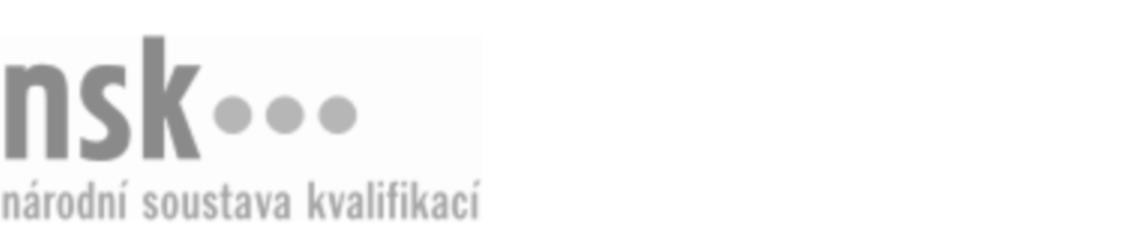 Kvalifikační standardKvalifikační standardKvalifikační standardKvalifikační standardKvalifikační standardKvalifikační standardKvalifikační standardKvalifikační standardPracovník/pracovnice nákupu velkoobchodu (kód: 66-017-M) Pracovník/pracovnice nákupu velkoobchodu (kód: 66-017-M) Pracovník/pracovnice nákupu velkoobchodu (kód: 66-017-M) Pracovník/pracovnice nákupu velkoobchodu (kód: 66-017-M) Pracovník/pracovnice nákupu velkoobchodu (kód: 66-017-M) Pracovník/pracovnice nákupu velkoobchodu (kód: 66-017-M) Pracovník/pracovnice nákupu velkoobchodu (kód: 66-017-M) Autorizující orgán:Ministerstvo průmyslu a obchoduMinisterstvo průmyslu a obchoduMinisterstvo průmyslu a obchoduMinisterstvo průmyslu a obchoduMinisterstvo průmyslu a obchoduMinisterstvo průmyslu a obchoduMinisterstvo průmyslu a obchoduMinisterstvo průmyslu a obchoduMinisterstvo průmyslu a obchoduMinisterstvo průmyslu a obchoduMinisterstvo průmyslu a obchoduMinisterstvo průmyslu a obchoduSkupina oborů:Obchod (kód: 66)Obchod (kód: 66)Obchod (kód: 66)Obchod (kód: 66)Obchod (kód: 66)Obchod (kód: 66)Týká se povolání:NákupčíNákupčíNákupčíNákupčíNákupčíNákupčíNákupčíNákupčíNákupčíNákupčíNákupčíNákupčíKvalifikační úroveň NSK - EQF:444444Odborná způsobilostOdborná způsobilostOdborná způsobilostOdborná způsobilostOdborná způsobilostOdborná způsobilostOdborná způsobilostNázevNázevNázevNázevNázevÚroveňÚroveňVytvoření návrhů poptávky při obchodním jednání v rámci podporované psychologie nákupůVytvoření návrhů poptávky při obchodním jednání v rámci podporované psychologie nákupůVytvoření návrhů poptávky při obchodním jednání v rámci podporované psychologie nákupůVytvoření návrhů poptávky při obchodním jednání v rámci podporované psychologie nákupůVytvoření návrhů poptávky při obchodním jednání v rámci podporované psychologie nákupů44Používání technik a postupů obchodního vyjednávání v rámci nákupu zboží a materiáluPoužívání technik a postupů obchodního vyjednávání v rámci nákupu zboží a materiáluPoužívání technik a postupů obchodního vyjednávání v rámci nákupu zboží a materiáluPoužívání technik a postupů obchodního vyjednávání v rámci nákupu zboží a materiáluPoužívání technik a postupů obchodního vyjednávání v rámci nákupu zboží a materiálu44Zpracování a příprava pravidelných podkladů hodnotících kritérií v rámci jednotlivých dodavatelůZpracování a příprava pravidelných podkladů hodnotících kritérií v rámci jednotlivých dodavatelůZpracování a příprava pravidelných podkladů hodnotících kritérií v rámci jednotlivých dodavatelůZpracování a příprava pravidelných podkladů hodnotících kritérií v rámci jednotlivých dodavatelůZpracování a příprava pravidelných podkladů hodnotících kritérií v rámci jednotlivých dodavatelů44Vedení administrativní agendy v obchodně provozní jednotce úseku nákupu zboží a materiálu na skladVedení administrativní agendy v obchodně provozní jednotce úseku nákupu zboží a materiálu na skladVedení administrativní agendy v obchodně provozní jednotce úseku nákupu zboží a materiálu na skladVedení administrativní agendy v obchodně provozní jednotce úseku nákupu zboží a materiálu na skladVedení administrativní agendy v obchodně provozní jednotce úseku nákupu zboží a materiálu na sklad44Vyhodnocování a rozbor obchodní činnosti v rámci nákupu zboží a materiálu na sklad dle požadovaných kritérií velkoobchodu a ve stanovených časových intervalechVyhodnocování a rozbor obchodní činnosti v rámci nákupu zboží a materiálu na sklad dle požadovaných kritérií velkoobchodu a ve stanovených časových intervalechVyhodnocování a rozbor obchodní činnosti v rámci nákupu zboží a materiálu na sklad dle požadovaných kritérií velkoobchodu a ve stanovených časových intervalechVyhodnocování a rozbor obchodní činnosti v rámci nákupu zboží a materiálu na sklad dle požadovaných kritérií velkoobchodu a ve stanovených časových intervalechVyhodnocování a rozbor obchodní činnosti v rámci nákupu zboží a materiálu na sklad dle požadovaných kritérií velkoobchodu a ve stanovených časových intervalech44Pracovník/pracovnice nákupu velkoobchodu,  29.03.2024 2:04:20Pracovník/pracovnice nákupu velkoobchodu,  29.03.2024 2:04:20Pracovník/pracovnice nákupu velkoobchodu,  29.03.2024 2:04:20Pracovník/pracovnice nákupu velkoobchodu,  29.03.2024 2:04:20Strana 1 z 2Strana 1 z 2Kvalifikační standardKvalifikační standardKvalifikační standardKvalifikační standardKvalifikační standardKvalifikační standardKvalifikační standardKvalifikační standardPlatnost standarduPlatnost standarduPlatnost standarduPlatnost standarduPlatnost standarduPlatnost standarduPlatnost standarduStandard je platný od: 19.06.2020Standard je platný od: 19.06.2020Standard je platný od: 19.06.2020Standard je platný od: 19.06.2020Standard je platný od: 19.06.2020Standard je platný od: 19.06.2020Standard je platný od: 19.06.2020Pracovník/pracovnice nákupu velkoobchodu,  29.03.2024 2:04:20Pracovník/pracovnice nákupu velkoobchodu,  29.03.2024 2:04:20Pracovník/pracovnice nákupu velkoobchodu,  29.03.2024 2:04:20Pracovník/pracovnice nákupu velkoobchodu,  29.03.2024 2:04:20Strana 2 z 2Strana 2 z 2